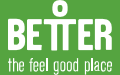 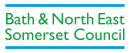 B&NES Social ClubCorporate Membership of GLL Sports & Leisure1 April 2024 to March 31st 2025 Application FormPlease send this form, electronically to social_club@bathnes.gov.uk.To pay:   Bank Transfer: HSBC, Sort Code: 400944Account No: 20121282  Account Name: B&NES Social ClubReference: GLL plus your initials If you would like to pay by cheque or cash you can pay directly into our bank account at local banks and post offices. Please email your form and let us know, on the email, how you have paid.Or please send your form, plus cheque(s) made payable to B&NES Social Club toB&NES Social Club, GLL Offer, C/O Lewis House Post Room, Lewis House, Manvers St., Bath BA1 1JGPlease mark your envelope “PERSONAL”Your membership will start from 1st April 2024Closing date March 7th 2024Forms and/or payments received after this deadline will not be processedYou must be a member of the social club for the entire year of the gym membership*The sports and social club member is not responsible for renewing friends and family membership. The sports and social club will not chase friends and family direct for renewalNameSocial Club Membership No.Social Club Membership No.Social Club Membership No.Social Club Membership No.**Home AddressHome AddressHome AddressHome AddressHome AddressDate of birth Date of birth Date of birth Date of birth Date of birth EmailEmailTelephone No.Telephone No.Family members/Persons Living at the Above Address (who wish to take up this offer)Family members/Persons Living at the Above Address (who wish to take up this offer)Family members/Persons Living at the Above Address (who wish to take up this offer)Family members/Persons Living at the Above Address (who wish to take up this offer)Family members/Persons Living at the Above Address (who wish to take up this offer)Family members/Persons Living at the Above Address (who wish to take up this offer)Family members/Persons Living at the Above Address (who wish to take up this offer)Family members/Persons Living at the Above Address (who wish to take up this offer)Family members/Persons Living at the Above Address (who wish to take up this offer)NameNameNameNameNameHome AddressHome AddressHome AddressHome AddressHome AddressDate of birth Date of birth Date of birth Date of birth Date of birth EmailEmailTelephone No.Telephone No.NameNameNameNameNameHome AddressHome AddressHome AddressHome AddressHome AddressDate of birth Date of birth Date of birth Date of birth Date of birth EmailEmailTelephone No.Telephone No.Nominated friendship (not living at the same address who wish to take up this offer)Nominated friendship (not living at the same address who wish to take up this offer)Nominated friendship (not living at the same address who wish to take up this offer)Nominated friendship (not living at the same address who wish to take up this offer)Nominated friendship (not living at the same address who wish to take up this offer)Nominated friendship (not living at the same address who wish to take up this offer)Nominated friendship (not living at the same address who wish to take up this offer)Nominated friendship (not living at the same address who wish to take up this offer)Nominated friendship (not living at the same address who wish to take up this offer)Nominated friendship (not living at the same address who wish to take up this offer)Nominated friendship (not living at the same address who wish to take up this offer)Nominated friendship (not living at the same address who wish to take up this offer)Nominated friendship (not living at the same address who wish to take up this offer)Nominated friendship (not living at the same address who wish to take up this offer)NameNameNameNameNameHome AddressHome AddressHome AddressHome AddressHome AddressDate of birth Date of birth Date of birth Date of birth Date of birth EmailEmailEmailTelephone No.Telephone No.PaymentPaymentPaymentPaymentPaymentPaymentPaymentPaymentPaymentPayment*Social Club membership numbers must be quoted in order to qualify for the discounted rate – these numbers will be checked.*Social Club membership numbers must be quoted in order to qualify for the discounted rate – these numbers will be checked.*Social Club membership numbers must be quoted in order to qualify for the discounted rate – these numbers will be checked.*Social Club membership numbers must be quoted in order to qualify for the discounted rate – these numbers will be checked.*Social Club membership numbers must be quoted in order to qualify for the discounted rate – these numbers will be checked.*Social Club membership numbers must be quoted in order to qualify for the discounted rate – these numbers will be checked.*Social Club membership numbers must be quoted in order to qualify for the discounted rate – these numbers will be checked.*Social Club membership numbers must be quoted in order to qualify for the discounted rate – these numbers will be checked.*Social Club membership numbers must be quoted in order to qualify for the discounted rate – these numbers will be checked.*Social Club membership numbers must be quoted in order to qualify for the discounted rate – these numbers will be checked.*Social Club membership numbers must be quoted in order to qualify for the discounted rate – these numbers will be checked.*Social Club membership numbers must be quoted in order to qualify for the discounted rate – these numbers will be checked.*Social Club membership numbers must be quoted in order to qualify for the discounted rate – these numbers will be checked.*Social Club membership numbers must be quoted in order to qualify for the discounted rate – these numbers will be checked.*Social Club membership numbers must be quoted in order to qualify for the discounted rate – these numbers will be checked.Social Club MembersSocial Club MembersSocial Club MembersSocial Club MembersSocial Club MembersSocial Club MembersSocial Club Members£336 * Non-members    * Non-members    * Non-members    * Non-members    * Non-members    * Non-members    * Non-members    £336Total enclosedTotal enclosedTotal enclosedTotal enclosedTotal enclosed